PENERAPAN SENAM ERGONOMIS TERHADAP PENURUNAN KADAR ASAM URAT PADA LANJUT USIA DI WILAYAH KERJAPUSKESMAS PUTRI AYU KOTA JAMBIKARYA TULIS ILMIAH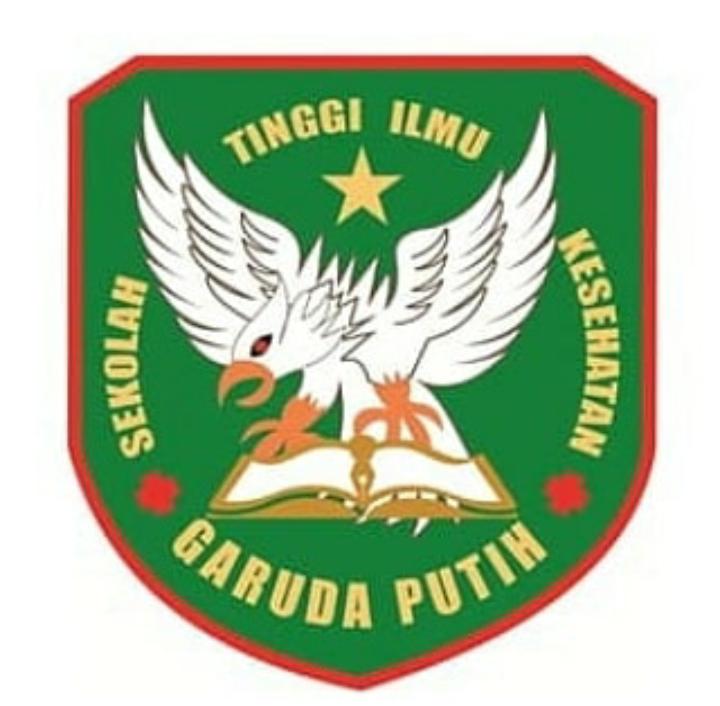 DISUSUN OLEH :RANI CAHYA SAPUTRINIM : 2020.21.1598PROGRAM STUDI D – III KEPERAWATANSEKOLAH TINGGI ILMU KESEHATAN GARUDA PUTIH JAMBITAHUN 2023